* Y  U  C  A *Año 25. Boletín Nº 219 Septiembre 2022Comunicación privada del grupo Yuca“Vivir y revivir para convivir”Ningún compañero sin localizar. Ningún enfermo sin visitar. Ningún parado o necesitado sin ayudar. Ninguna llamada sin contestar. Ninguna carta ni correo electrónico sin responder.Ningún compañero fallecido sin recordar y admirar. Se necesita tu correo electrónico. ---------------------------------------------------------------------------------------------------------------------Suscripción al Boletín: 50 €s. anuales. Cta. BBVA IBAN ES190182086415 0018803006. Se envía en papel a quienes lo han solicitado. Yuca no tiene entidad jurídica ni administrativa. Se distribuye a residentes en todo el mundo. El Boletín necesita variedad. Tu artículo, dibujos, fotografías, noticias, cartas etc. Carece de línea editorial. Se expone lo que cada cual envía (sic). Tiene la sinceridad e intimidad de comunicación entre amigos. Informa de tu correo y tu Teléfono. Algunos no utilizan el teléfono fijo, Es conveniente saberlo. Abel Yebra Faba             	abelyebra@telefonica.net 	 Tel.  913024710—616801437Ángel Orcajo Orcajo    	angelorcajo@hotmail.com  	 Tel.  914985475—680497168Antonio Tobar Mayoral 	antonio.tobar@hotmail.com    Tel.  916821068—646767966Efrén Abad García		carefren@telefonica.net   	 Tel. M.  687018158Félix Velasco Cortázar    	fevecor33@gmail.com            Tel.  917414070—679799802 José A. Hermoso Caballero 	jhermoso37@gmail.com         Tel.  969133216—690370528Martín Recio Delgado	martinrecio60@hotmail.es	 Tel. 916115399—612573875Pablo Jiménez Arribas  	pablojimenezarribas@hotmail.com Tel.M. 600691469Lima 12/9/2022Coincidí con José Luis Crespo en el teologado de Salamanca. Lo recuerdo como persona animada y alegre. Era un gran futbolista. Siempre que fallece alguien más joven que yo me impacta mucho y más cuando ha sido un gran misionero. DEP querido misionero José Luis Crespo.Gracias, Félix, por darnos ese regalo de los escritos de del Gringo Anastasio García. Me parece escucharlo declamar con fondo de sonido de guitarra o bandurria en nuestro querido Colegio de Ica. Gracias.Alfonso Berrade. P. José Luis Crespo o la grandeza de lo sencilloAcabo de leer la noticia en YUCA (septiembre 2022): ha fallecido el P. José Luis Crespo, para los compañeros y amigos desde Limpias, 5º de Bachillerato, 1958 -59,  "Crespo" a secas, el gran delantero centro de nuestro curso, una especie de Messi (pero sin los millones del argentino). Yo defensa izquierdo jugué con él cientos de partidos. No era yo un gran defensa, pero ¿dónde encontrar un buen defensa izquierdo en un ambiente de derechas?Vaya por delante. Cuando muere un compañero de curso y, además, amigo, se encienden todas las luces rojas. De repente, te das cuenta de que estas en primera línea, de que va llegando la hora, de que la morada de paso puede finalizar en cualquier momento y abrir la puerta a la morada de queda (Unamuno). El filósofo alemán Bloch llama a la muerte a-logos (sin racionalidad). José Luis Crespo se habría reído de esta ocurrencia, pero no todos somos José Luis Crespo. "Crespo", como le llamaba todo el mundo, (¡qué manía esa de llamar a las personas por el apellido!: una manera más de despersonalizar a la peña?). El P. David Carmona solo presenta una breve ficha de José Luis. Menos mal que su contenido es de oro, el resumen de una bella vida ejemplar. Si no recuerdo mal, José Luis no se ordenó con nuestro curso, apenas una docena.  A partir de ahí, se inició un glacis o declive imparable. Mi relación con él se pierde en el colegio de Barakaldo. Siempre lo imaginé, injustamente, como encargado del deporte en el colegio y jugando, magistralmente, con los chavales. Pero el P. David Carmona engrandece en pocos segundos su estatura humana y vicenciana: profundo espíritu vicenciano, ministerio pastoral en parroquias, miembro del Equipo Provincial de Misiones Populares, gran sensibilidad para con los pobres y la familia vicenciana. ¡Qué maravilla! Un auténtico misionero paúl. ¡Quién da más"Junto a la ficha, la foto. Su rostro muestra como el tiempo ha hecho su trabajo, pero todavía transparenta la luz y la bondad de aquel chaval sencillo, callado, sensible, estudioso..., que conocí durante muchos años. Corres, Crespo, siempre juntos en las clases. En aquellos tiempos tan futboleros, el delantero centro era el jugador centro de todas las miradas, en el campo y en las gradas. "Crespo" era un jugador habilidoso  y admirado.  Su dominio del balón, del regate, de la finta...era increíble. "Crespo" salía al campo a jugar todo lo que sabía, que era mucho. No dirigía al equipo. No buscaba ni exigía liderazgo alguno. Jugaba en silencio. Ante una felicitación, respondía sonriendo y con una pizca de vergüenza. El nuestro fue el equipo invencible durante cuatro años. Cuando llegamos desde Hortaleza, en el partido de presentación, barrimos al equipo de 4º: 5-0. Los últimos minutos fueron de puro cachondeo. No volvieron a jugar contra nosotros. Destinado al colegio de Barakaldo, siempre pensé, injustamente, que su futuro estaría en los campos de fútbol. Pero, no. Aquel chico sencillo, amable, que evitaba las discusiones teológicas, dejó el fútbol y eligió un campo superior: vivir el espíritu y carisma de Vicente de Paúl, la tarea misionera, el compromiso con los pobres y el amor a la gran familia vicenciana. Quizás, José Luis despertó un poco màs tarde que el resto de sus compañeros de curso. Había nacido en un pueblo de León, estudió en la Apostólica de Teruel. Era quizás el más o uno de los más jóvenes, del ´43. Pero despertó y ¡de qué manera!.Gracias, "Crespo", gracias, José Luis. Ganaste muchos partidos en el campo de fútbol, marcaste muchos goles, pero, a pesar de lo que escribió el filósofo alemán,  ganaste el partido final de todas las finales: tu vida entregada a los demás. Así, la muerte no fue para ti a-logos, sino un silencio de Victoria. Creo que nunca entenderías por qué algunos compañeros y amigos hemos abandonado la familia vicenciana.José Luis, estoy seguro: el resultado final del gran partido que todos y todas jugamos en la vida, en tu caso, habrá sido de goleada, y, traspasada la última curva, habrás sonreído también como aquella mañana inolvidable de septiembre cuando derrotamos sin contemplaciones a los de de 4º. P. José Luis Crespo, gran jugador de fútbol, compañero sencillo y callado, desinteresado de las cuestiones teológicas, pero amante de la vida cercana..., delantero centro también en el trabajo, el compromiso y el servicio a los ideales vicencianosDicite justum quod bene (Salmo...)Rafael Corres17/9/2022. Amigos, voy a hacer un comentario a título exclusivamente personal: Félix Velasco Cortázar, nacido en Para La Cuesta, Merindad de Cuesta Urria, Partido judicial de Villarcayo, Burgos, con D.N. I. 00472668. Hace unos meses, Presidencia del gobierno, me exigió estos datos para poder dirigirme directamente, por correo electrónico, al Presidente actual de España, desde el 1 de junio de 1918, por una la moción de censura, fundamentada en una “política” sentencia judicial contra el gobierno que presidía de Rajoy. De esta sentencia, digo siempre, que si no se ha leído, de forma sosegada y profunda, no se tiene derecho alguno a opinar Hoy sábado, 17 de septiembre, el presidente del gobierno ha iniciado la campaña electoral para las elecciones municipales del 28 de mayo del año 2023. De este gobierno y de su presidente, he comentado en este Boletín los múltiples correos electrónicos respecto a su forma de llegar a ser presidente de España, de la forma de gobernar y de sus propagandas, en todos los medios del estado español, en su poder para el uso exclusivo suyo. No es aceptable, que hoy inicie una campaña electoral a 9 meses vista, tratando de demostrar, a todo el pueblo español, los amplios logros sanitarios y económicos, aún durante el covid19. Los hechos, propaganda y actividad deben analizarse y determinar si han sido eficaces, los errores cometidos y las responsabilidades en todos los aspectos, en las formas y en el fondo. Debemos hacerlo cada uno de los españoles, con hechos fundamentados. Las muchas tragedias conocidas, y los miles sin conocer, pueden llegar a concluir que los tratamientos y actos inadecuados han llegado a definirse como “una pandemia de errores”, consiguiendo el número uno mundial en estadísticas de las tragedias aún sin aclarar y determinar sus consecuentes responsabilidades, penales en muchos casos. Conozco decenas del grupo Yuca y su ámbito. Es necesario que los conozcan todos los españoles, con uso de razón y un mínimo de sentido común para reivindicar justicia y equidad. 17/9/22 – Un amigo y compañero de estudios, envía este correo: *Hoy se cumplen 84 años del mayor atraco de la historia de la humanidad. Cómo suena!!. Sucedió en Madrid y aún así es desconocido en sus verdaderas dimensiones por la mayor parte de los españoles. Imagínate la de estudios, novelas históricas, películas, obras de teatro, óperas, cuadros y esculturas que se podrían hacer con semejante suceso. Pero no pasa nada de nada porque lo perpetraron gentes que tienen patente de corso aquí, allí y allá.*Veamos; En la madrugada del 14 de septiembre de 1936 un grupo de cerrajeros, sindicalistas y pistoleros de la motorizada (la guardia personal del líder del PSOE Indalecio Prieto que menos de dos meses antes habían asesinado a Calvo Sotelo) asaltaron el Banco de España que estaba donde ahora, en la plaza de Cibeles. Los enviaba el ministro de Hacienda, del PSOE, Juan Negrín. El gobierno lo presidía Francisco Largo Caballero, también del PSOE.* *Arramplaron con la que era la cuarta reserva de oro del planeta. El cajero mayor se suicidó de un disparo en su despacho, abrumado por semejante expolio.**El presidente Azaña no fue informado y tampoco las Cortes, lo que despeja cualquier duda: no fue, en absoluto, una operación digamos económico-política sino un atraco monstruoso.* El 25 de octubre, los buques soviéticos Kine, Kursk, Neva y Volgoles zarparon de Cartagena con el oro, cientos y cientos de toneladas, una de las 3 mayores reservas mundiales de oro, rumbo a Odesa y donde Stalin se quedó con todo.* *Posteriormente le siguió el asalto a las cajas de seguridad de los bancos de Madrid.**Los mandarines de la memoria histórica callan.* *Pero es evidente que todo lo malo que hace la izquierda en éste país no tiene importancia o carece de la difusión necesaria. Esto sí es MEMORIA HISTÓRICA.Anastasio García Martín 1933-2022 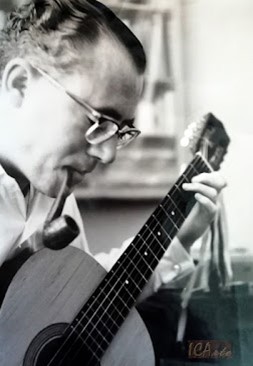 	L A    M A R I P O S A    E S T E L A		( cuento )	Mariposa de colores	columpiándose en las flores.Erase una mariposacon colores de acuarela,dormitaba en una rosay la llamaban Estela.	Mariposa de colores	columpiándose en las flores.Estela iba y veníacomo pétalo de flor;pisaba tierra y subíacomo un copo de algodón.	Mariposa de colores	columpiándose en las flores.Al llegar la primavera,florecieron los almendros,y Estela fue la primera,en visitarlos por dentro.	Mariposa de colores	columpiándose en las flores.Cuando Estela se cansaba,de volar de flor en flor,a los prados se marchaba,a visitar el verdor.	Mariposa de colores	 columpiándose en las floresUn niño con el pañueloa Estela cautivó.Cayó cual pez en anzuelo,y nunca jamás voló.	Mariposa de colores,	columpiándose en las flores.Atravesó su costadouna dorada alfiler,y en su último aletazodejó sus colores caer.	Mariposa de colores	columpiándose en las flores.L A S     L A G R I M A S    D E L    N I N O T			( Cuento )Solo te falta moverte,y vestirte de fallero;y a tu fiel amigo ladrara la luna y al lucero.("Deja tu puesto vacío,antes de que empiece el fuego".)Así lo hizo el ninot,pues, leyó mi pensamiento.	.....A eso del atardecer,junto con su compañero,se despidió de la falla,y abrazándose a su perro,con lágrimas en los ojos,dio un adiós a los muñecos.	 ......Al filo de la medianoche,que llegaron los bomberos,la falla parecía una tumba,lo mismo que un cementerio.    	......Detectaron que en la fraguase había escapado el herrero.	......Se pusieron a buscarlepor las afueras del pueblo,y lo encontraron llorando,arrodillado en el suelo,acababa de enterrara su fiel amigo: el perro.	......Con clavos y con martillolo clavaron de nuevo.A los golpes despertarona todos los muñecos muertos,y pudieron celebrarla bella danza del fuego.		C O P L A SEl amor es un clavel,Que nace en el corazón.No quieras acercarte a él,sin permiso del amor.El corazón es una noriaque gira y gira sin parar,siempre repiqueteando a gloria,cuando conjuga el verbo amar.El dolor es una rosasembrado en el corazón;cada vez que se le poda,retoña con más pasión.La hermosura es una flor,una flor de primavera.Si la dejas marchitar,no será lo que antes era.Los fuegos artificialesson como las ilusiones,por el dia: blanco y negro,por la noche: de colores.Realidades e ilusionesson flores de invernadero :la ilusión en primavera ,la realidad en invierno.Cuando se rompe una copa,una copa de cristal,¡qué difícil restaurarla!:lo mismo que la amistad. Quisiera que el corazónfuera hondo como un pozo,para ahogar el dolory algún que otro sollozo.Se le han secado los ojospor llorar en primavera ,y se han teñido de rojode ver las rosas por fuera.La niña de ojos sin sueñopor mirar la primavera,se ha quedado sin dueñopor ser niña y ser sincera.No mires, niña, la estrellaque brilla más en el cielo.Baja tus ojos al suelo,que en tu alma la verás bella.La felicidad se escondeentre sonrisa y sonrisa.Si no la quieres buscar,respeta que otros la vivan.La sonrisa no es limosna,cuando se pide en la calle.¿Por qué no pedimos todossi mendigar es de valde?La sonrisa del payasonunca se queda dormida,y nunca te ofreceráuna lágrima partida.Si la rosa tiene espinasy el campanario campanas,prefiero oir golondrinascómo anuncian las mañanas.Los labios de la sonrisabesaron, sin querer, mi almacon beso de amor, sin prisa;desde entonces: todo en calma.Tres lágrimas se han dormidoen el rostro de María.Que no las despierte el ruido:son estrellas de agonía.El naranjo ha florecido		en el corazón del huerto,y una gaviota en el puertodice "adiós" con su silbido.Los pétalos se han caídoal desdoblarse la rosa;lágrimas de sangre han sidoy perfumaron la losa.La fuente quiere sabersi tiene sed mi morena,y mi corazón quiere bebertoda el agua de su pena. El pañuelo que despide,siempre se guarda una lágrima.Si lo ves como un secreto,rompe la primera página.El secreto es sagrado,sagrado como un .tesoro;tesoro que no has de venderal primer comprador de oro.La amistad es una copa:una copa de cristal.Si no la sabes beber,aprende: es fácil brindar.La amistad es un regaloprendida en el corazón.No se la vendas a nadie ,se trocará en traición. La sed se mata bebiendocomo comiendo el hambre,pero el odio no se mata:por miedo a derramar sangre.El dolor de los rosalescrece dentro de la rosa,y el calor de los hogarescrece dentro de la esposa.La paloma mensajerase ha llevado mi pañuelo:en sus alas mi banderay una lágrima en su vuelo.-----------------------------------------Enrique Rodríguez Paniagua.1922-2014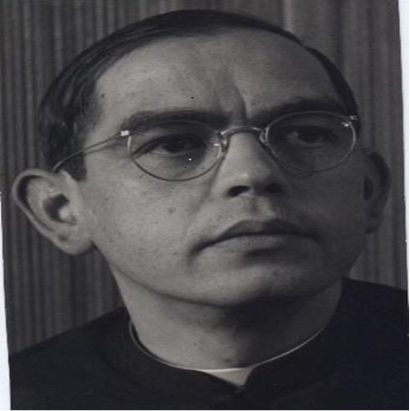 Comentarios o criticas de libros publicados en la revista helmantica.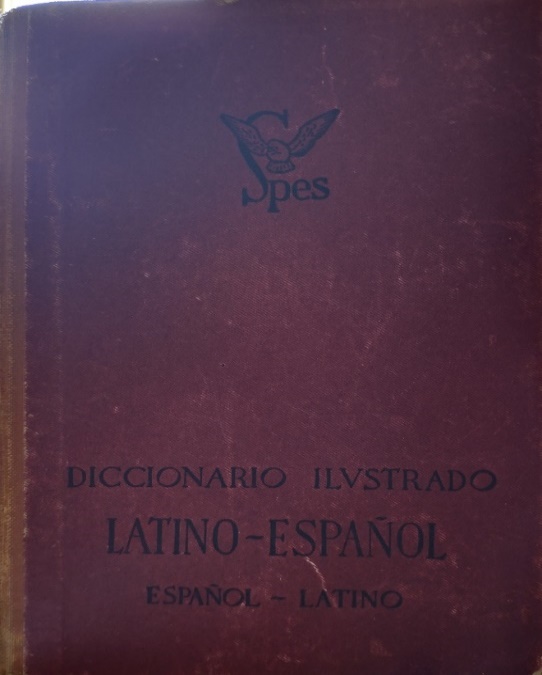 Diccionario ilustrado Latino-Español, Español-Latino. 2ª Edición.  Prólogo de D. Vicente García de Diego. Tercera edición, revisada y ampliada con Latín Eclesiástico por el cuerpo de redactores de Palestra Latina bajo la dirección del R.P. José María Mir, C. M. F. Publicaciones y Ediciones Spes, S.A. Barcelona 1950. XVl-676 pp. 14 X 20 cm. 55 ptas. Encuadernado.La Editorial Spes marcha a la cabeza en la publicación de diccionarios latino-españoles manuales. La tercera edición de su Diccionario Ilustrado, aparecido, hace unos meses, representa un gran avance sobre las anteriores, de modo que es este diccionario el mejor que conocemos en España entre los varios manuales que vienen apareciendo (no hablemos ahora de los grandes tomos antiguos y anticuados).Una notabilísima mejora de esta edición es la inserción de lo más principal del léxico eclesiástico, por obra de los competentísimos redactores de Palestra Latina. D. Vicente García de Diego defiende muy inteligentemente esta edición en el prólogo y elogia una y otras labores de tales redactores en el diccionario. Nosotros queremos hacer aquí también el encendido elogio de ese elegante volumen noblemente encuadernado y envuelto en bonita e interesantísima sobrecubierta. El papel es excelente, de un delicado color crema en la parte española-latina (distinción que facilita el manejo), la letra clarísima, en contraste con la borrosidad de la anterior tirada. La redacción está llevada a cabo con exquisito cuidado, que la acerca mucho a la absoluta perfección: extensión en las voces principales y de complejo sentido, escrúpulo ortográfico, notación precisa de cuantidades. En esto último, sin embargo, no se ha llegado al fin. Ώ ¿Por qué no indicar la cuantidad de la vocal inicial de los nombres propios, cuando ello puede hacerse sin pérdida ninguna de espacio? Y si “la cantidad de la sílaba final generalmente no se marca por  suponerse conocida por las reglas de prosodia”, estaría bien un resumen de dichas reglas, ya que  acompaña al diccionario un precioso resumen de la Gramαtica latina, muy acertadamente colocado, por cierto. Tenemos la experiencia de que este diccionario es sumamente atractivo para los muchachos. Y es que sus autores han tenido el acierto de insertar una serie de ilustraciones, interesantes, curiosas y de gran eficacia pedagógica, sobre todos los aspectos de la vida romana. Se completan con explicaciones de las instituciones, leyendas mitológicas y cuadros sinópticos de monedas, medidas etc. Van además cuatro mapas, que desearíamos ver en color y con mayor legibilidad. Queremos insistir algo sobre los grabados. A veces son algo confusos por el reducido tamaño o la acumulación de las figuras. Para que puedan servir a todos los alumnos sin menoscabo de superiores valores, convendría quizá suprimir o cambiar algunos, más que por las formas, de trazos esquemáticos, por ciertas actitudes o agrupaciones de personajes mitológicos, acompañados de sus leyendas. Tampoco la técnica y la estética de los dibujos son siempre perfectas. Creemos, por ejemplo, que puede representarse un “chorus” algo mαs dignamente que por muchachos que más parecen ranas. Mediante las abreviaturas y otros recursos, se ha logrado en el diccionario un notable ahorro de espacio. Sin embargo, no conviene usar dos formas de abreviatura para la misma palabra, ni la misma abreviatura para dos voces distintas. Y ya que hablamos de espacio, creemos que, atendiendo a los miles de seminaristas que pueden usar con tanto provecho este diccionario, debería darse mayor extensión al español-latíno. Cien páginas más no restarían belleza a este precioso volumen, y con ellas se completaría mucho esa parte, puesto que muchos artículos podrían ser meras referencias.Por fin, en las “Observaciones para el manejo de este diccionario” se han deslizado algunas inexactitudes, quizá por la necesidad de dar brevemente las normas. Se dice, por ejemplo, que se alarga por posición la sílaba “seguida de dos consonantes...”, y alguna otra cosilla así.Si nos hemos decidido a anotar estos pequeños reparos ha sido precisamente por lo mucho que estimamos (lo usamos hace tiempo) este diccionario de SPES, verdadera esperanza en el resurgir de nuestras Humanidades, y por contribuir en nuestra corta medida a que llegue a la suma perfección, puesto que le creemos llamado a ser el diccionario de todos nuestros alumnos.ENRIQUE R. PANYAGUA, C, M.Tardajos, Burgos  1948. --------------------------------------------------------------------------------------------Antonio Pérez Estévez 1933-2008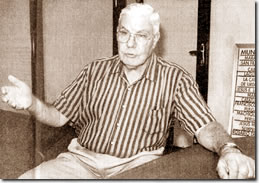 TECNOCIENCIA Fundacite-ZuliaAño XII Nº 53 Publicación de la fundación para el desarrollo de la ciencia y la tecnología en la región zulianaGanadores del premio Honor al Mérito Científico Pág. 5: .... Foto del Dr. Antonio Pérez Estévez, ganador del premio Honor al Mérito Científico, mención Ciencias Sociales y Humanísticas.Constancia y dedicación a la investigación y a la docencia en Venezuela y en el exterior. De origen español llega a Venezuela en el año 1960, cuando tenía 27 años y comienza a trabajar como docente en educación secundaria. En el año 1961 llega a Maracaibo, donde continua su labor docente de segundo nivel. Se gradúa Summa Cum Laude en Filosofía en la Universidad del Zulia y luego se titula de Doctor en Filosofía en la Universidad de Lovain, Bélgica."Entré a la Universidad del Zulia como profesor en el año 1965 y pasé a trabajar a tiempo completo en el año 1968".Ha sido director de la Escuela de Filosofía de LUZ en el paríodo 1975-1978 y director del Centro de Estudios Filosóficos y de la Revista de Filosofía de la misma Universidad en los períodos 1983-1990 y de Enero de 1993 a Octubre de 1993.También se ha destacado como coordinador del Postgrado de Filosofía de la Universidad del Zulia en el período 1988-1990. Ha sido invitado para ejercer labores de investigación y docencia en las Universidades de Tubingen y Otto Friedrich de Bamberg, respectivamente, ambas de Alemania, y como profesor visitante en la Universidad de Kentucky, Lexington Ky, Estados Unidos. Se ha desempeñado como docente en la Maestría en Filosofía de la Universidad de los Andes (ULA) y como investigador visitante del Consejo Superior de Investigaciones Científicas de Madrid, España.Es Profesor Emérito de LUZ y miembro del Programa de Promoción al Investigador (PPI) Nivel II del Consejo Nacional de Investigaciones Científicas y Tecnológicas (Conicit).Ha escrito numerosos artículos para revistas nacionales y extranjeras, así como varios libros en el área filosófica."Tengo 38 años enseñando, 25 de los cuales han sido en la Universidad del Zulia; ahora jubilado continúo escribiendo y con mi labor de investigador". Para él "filosofar es pensar sobre lo que el hombre hace, pues este tiene miles de dimensiones para desarrollarse, puede hacer ciencia, literatura, arte, etc. El repensar esas acciones es el objetivo de la filosofía".El Dr. Antonio Pérez Estévez plantea que la filosofía supone la capacidad de reflexionar, detenerse sobre lo que se ha venido haciendo y a partir de allí puede prefijar o descubrir las posibilidades del futuro, sin que esto sea visto como profecía.Piensa que ha dado lo mejor como educador, formando gente responsable y preparada. "He tratado no solamente de dar teoría, sino de ser modelo práctico, tratando de dar mis clases lo mejor posible, de no faltar, de ser puntual, de alguna manera dando un ejemplo teórico-práctico del compromiso que tengo con la sociedad en la que vivo".Signos en RotaciónAño II. Nº 57 Suplemento culturalÁngel Lombardi / DirectorLilia Boscán de Lombardi / CoordinadoraPeriodista: Míriam FrancoEditores asociados para este número: Gloria M. Comesaña-Santalices/ Álvaro B. Márquez-Fernández.Diseño Gráfico: Ana Guerreroe-mail: SenRotacion@laverdad.comAntonio Pérez-Estévez (Galicia, España) es un conspicuo hermeneuta del pensamiento medieval, políglota y sagaz filósofo, de gran lucidez crítica y matizada prosa. En sus diversas obras propone un acucioso dialogo, partiendo de los filósofos helénicos, hasta los medievales y modernos, en torno a la racionalidad logocéntrica como principio constituyente universalizador de la realidad, y las causas por las que los individuos pierden las condiciones ontológicas para actuar en libertad, cuando quedan bajo el dominio de algún tipo de a priori, sea éste filosófico, religioso, ético, político o económico. Pérez-Estévez deslegitima cualquier acto por el cual se desee imponer por la fuerza, un orden racional a los individuos. Este desiderátum lo ha nutrido con la crítica social, política, y el dialogo intercultural.Para este especial de Pensadores Iberoamericanos nos brinda el artículo: "Del Individuo al Ciudadano en la Cultura Occidental", donde además de explicarnos la génesis del concepto de individuo, define las señas de identidad que deben portar los ciudadanos asociados políticamente en es Estado-nación democrático, para enfrentar los oscurantismos totalitarios y autocráticos del poder de la razón o de la fe. Pompeyo Ramis y Beatriz Rincón nos presentan, por su parte, las sendas de su ideario filosófico. El Librarius está a cargo de Jorge Ayala, que reseña elogiosamente el más reciente libro de nuestro filósofo. Ramis reconoce en Pérez-Estévez a un voluntarista, hedonista, liberador del principio de placer y de la sensibilidad del yugo racionalista que asfixia a la materia con la coraza de la forma, degradando el contenido volitivo de la individualidad. Rincón, a través del concepto de lenguaje en M. Merleau-Ponty, nos explica cómo también para Pérez-Estévez el pensamiento es palabra, discurso y escucha de los individuos en sus horizontes existenciales. Abrirse al mundo, no sólo es posible por la razón (concepto), sino también por el correlato de la palabra sensible (cuerpo-metáfora) con el mundo pensado.En la filosofía de Antonio Pérez-Estévez no existen primados excluyentes: la razón debe abrirse a la voluntad, para que el reencuentro del individuo consigo mismo y con los demás pueda ser una realidad más concreta.Antonio Pérez EstévezEl individuo como presencia y escucha del serProfesor Emeritus de La Universidad del Zulia.Premio "Honor al Merito" (1998) Fundacite, ZuliaDel individuo al ciudadano en la cultura OccidentalTres hechos históricos en la cultura occidental marcaron el desarrollo del ser humano como individuo: la aparición de la burguesía en la segunda mitad del siglo XII y, con ella, el aprecio del individuo como una realidad positiva; la reforma protestante del siglo XVI que implica la posibilidad de que el ser humano se relacione directamente con el Dios cristiano sin la necesaria pertenencia a una estructura eclesial jerárquica que sirva de intermediaria entre Dios y los hombres; la Independencia de los Estados Unidos y la Revolución Francesa que abren la puerta al estado nacional moderno y democrático, en el que cada ser humano se convierte en ciudadano, es decir, en sujeto de derechos y obligaciones establecidos por la ley. Estos tres hechos son la manifestación de la paulatina liberación de la persona humana de cerradas estructuras sociales: primero de la estructura socioeconómica del feudalismo, más tarde de la estructura religiosa eclesial para convertirlo, finalmente, en ciudadano responsable de sus acciones ante una misma ley, democráticamente establecida por él mismo.La aparición de la burguesía en la segunda mitad del siglo XII significa la posibilidad histórica de que el individuo humano sobreviva económicamente, por su propio esfuerzo, fuera de la estructura asfixiante del feudalismo. El feudalismo surgido con la caída del Imperio Romano consagra, como estructura social, la relación del señor feudal con los siervos de la gleba. Estos formaban parte de las tierras, propiedad de los señores feudales, y, por tanto, cambiaban de dueño o de señor feudal cuando lo hacían las tierras en razón de nuevas conquistas o de donaciones. El ser humano, en esta relación, no pasaba de ser un objeto o instrumento de producción en beneficio del señor feudal: tenía anualmente que entregarle una cantidad estipulada de productos agrícolas a cambio de pertenecerle como parte de sus propiedades y de sentirse defendido en contra de las numerosas amenazas sociales de aquellos tiempos. Los derechos y obligaciones del siervo de la gleba estaban establecido por los intereses del señor feudal y cambiaban de acuerdo a la voluntad del señor. La aparición del comerciante ambulante que vendía productos provenientes de medio oriente, tales como telas y especies, en las cercanías de los castillos, va a significar la gran revolución social del Medioevo y va a ser el germen de una época, eine neue Zeit, en la que el individuo humano va a ser el centro, la Modernidad. El pequeño comerciante no depende del señor feudal sino de su propio esfuerzo para vivir. Es el modelo de hombre independiente que sobrevive por sí mismo en difíciles circunstancias sociales, fuera de la cerrada estructura feudal sostenida por la Iglesia. Termina por establecerse en un burgo y da, de esta forma, origen a las ciudades medievales ubicadas siempre en la márgenes de algún río. Desde ese momento la cultura urbana, individualista, estimulada por la acción de esa nueva clase social, va a ser el motor de toda la historia moderna con todo lo bueno y lo malo que conlleva. La Reforma en la primera mita (del siglo XVI rompe las sólidas ligaduras del ser humano con la Iglesia institucional que se había convertido en el ámbito necesario para alcanzar la salvación. Esta dependencia espiritual necesaria del ser humano con la Iglesia institucional jerárquica, se expresaba en el dicho latino "extra Ecclesiam nulla salus", fuera de la Iglesia no hay salvación posible". Lutero transforma el Cristianismo en una religión más individualista, lo que significa una religación con la Divinidad más personal y fuera de toda estructura cerrada. La lectura individual múltiple de la Biblia sustituye a la lectura única y oficial de la Iglesia. La única Iglesia Católica va a convertirse, en manos de los Luteranos en multiplicidad de Iglesias locales. Es el triunfo del individuo y de la diferencia sobre la uniformidad homogénea de la comunidad religiosa universal. Finalmente la Independencia de los estados Unidos de América y la Revolución Francesa de 1789 son los hitos culminantes de este proceso en el que el individuo humano termina de romper toda estructura impuesta, en este caso, la estructura política de la monarquía absoluta cuyo origen y cuyo poder provenía de Dios. El nuevo Estado-nación democrático que surge como máxima realización político-cultural del siglo de las Luces convierte al individuo humano en ciudadano, en citoyen, en una persona responsable de sus acciones, con derechos y deberes establecidos por la ley, elaborada y refrendada democráticamente. La ciudadanía consagra la igualdad del individuo humano ante la ley. El Estado Moderno democrático es la organización sociopolítica encargada de hacer efectiva tal ciudadanía con sus derechos y obligaciones. El único objetivo del Estado Moderno es la realización plena del individuo humano como Ciudadano.No ha sido fácil el triunfo del ciudadano sobre las estructuras políticas eclesiales y corporativas que intentaban retrotraerlo a la Edad Media. Las grandes ideologías del siglo XX; derivadas por distintos caminos del hegelianismo, con sus expresiones políticas autocráticas y totalitarias, como los Estados nazistas, fascistas y marxistaleninistas, significaron un retorno temporal a estructuras eclesiales cerradas. El Partido, con mayúscula como lo escribieron Stalin o Hitler, consideraba a sus miembros como camaradas o militantes. Camaradas, es decir, personas que comparten una cámara o habitación cerrada y militantes o soldados decididos a defender al Partido con su vida. Es el retorno al fanatismo maniqueo de las iglesias, según el cual los camaradas o militantes son ángeles, tienen todo el derecho y van al cielo mientras los demás son demonios, sin derecho alguno, y deben ser condenados para ser enviados al infierno.----------------------------------------------------------------------------------------------------“Apuntes sobre la historia de las Merindades antiguas de Castilla” Por Julián García Sainz de Baranda. Académico de la Real Academia de la Historia y de la Institución Fernán-González. Cronista de la ciudad de Medina de PomarAÑO MCMLII. Burgos – Imprenta de la  Diputación.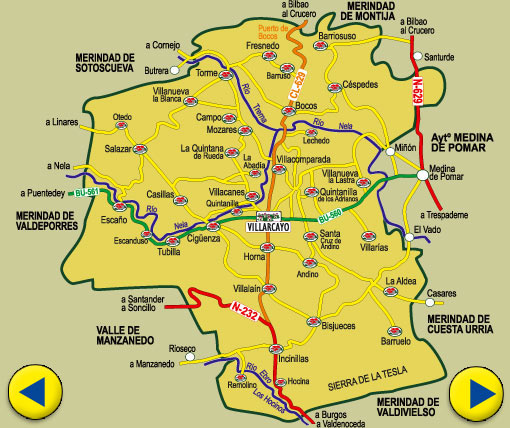 Esta obra, de Julián García Sainz de Baranda, conocido y tratado en vida, por mí, se expondrá por entregas en el Boletín de Yuca, dada la importancia histórica y cultural para Las Merindades de Castella Vetula, y para la historia de España. Esta obra, dada la importancia histórica y cultural para Las Merindades de Castella Vetula, y para la historia de España, se expondrá por entregas en el Boletín de Yuca.  ------------------------------------------------------GEOGRAFIACAPITULO IDescripción geográfica del territorio de las antiguas merindades de Castilla, objeto de la presente historiaSon las merindades antiguas de Castilla un bello y productivo rincón de la histórica provincia de Burgos, situado en el N. de la misma, sobre los famosos pasos del Ebro, y defendidas por el N. E. y O. por los altos montes de la cordillera cantábrica y sus ramificaciones. Así podemos encerrar dentro de los siguientes límites la comarca que vamos a historiar; por el N., la citada cordillera, con sus denominaciones de El Escudo, La Engaña, y Somo, el Ordunte, Sierra de Villafría y peña Mayor; por el E. Las sierras de Bóveda, Arcena y Salvada; por el S. la sierra de Tesla, de Frías y montes Obarenes, y por el O. los altos páramos de la Virga y de Los Altos.Dentro de este cerco natural, se encuentran sonrientes valles, formados por las cuencas de los ríos, que descienden de estas altas montañas y en las cuales, toda variedad de producciones tiene su asiento, y variados climas de temperatura. Así en las praderías de sus montes se alimentan miles de cabezas de ganado vacuno, que en tiempos crudos se refugian en los invernales, así la vid y variadas y delicadas frutas se dan en los rientes valles que baña el Ebro.No tiene nada de extraño esta variedad, contando con alturas como la del Portillo de Lunada, de 1.232 metros; la de la sierra de la Testa con 1.332; la de los montes de Somo y de la Engaña, con 1023 metros; la del puerto de la Sía, con 1.169; la de la Peña de Aro, con 1.187; la del Puerto del Escudo, con 988; la de la Peña de Villafría, con 948 y la del Puerto de los Tornos, con 893 metros, cuando la altura media de los valles oscila entre los 450 y 600 metros sobre el nivel del mar. La temperatura del país oscila entre los 28º centígrados en verano y los 6º bajo cero en invierno, habiendo, en contadas ocasiones, sobrepasado las indicadas.Esta diferencia de alturas entre las vegas y los altos montes, da origen a los numerosos ríos y arroyos que, desde la cabecera de sus cuencas hidrográficas, se desempeñan alegres y bulliciosos, cuando no soberbios y destructores, en los desnieves, para fecundizar las tierras de sus valles, lamiendo los cascos de numerosos pueblecitos que entre verdes olmeras y alamedas, que crecen en sus márgenes, asoman sus casitas sólidas y blancas para mirarse en el río, constituyendo sus sotos el pacedero de sus ganados y el sitio de paseo de sus vecinos.Por este territorio, pasa fecundándolo el caudaloso Ebro, que atraviesa el valle de Manzanedo y después de cortar la montaña, en el desfiladero de los Ocinos, ofrece sus aguas al poético Valle de Valdivielso, rindiendo así pleitesía, a su hermosura y orgulloso y pujante horada la montaña de Tesla, por el desfiladero de la Horadada y corre presuroso, a regar las huertas del Valle de Tobalina, para adentrarse después, en la Rioja y seguir cada vez más altanero hasta el mar.A este río tan español, que de él recibió su primer nombre nuestra patria, rindes sus aguas los demás de la comarca. El Nela después de nacer en la Cordillera Cantábrica, cerca del Puerto de la Malanela, desciende rápido a la Merindad de Valdeporres, y regando numerosos pueblos de Castilla la Vieja, entre ellos la cabeza de partido Villarcayo, pasa a las vegas de la de Cuesta Urria y se funde con el Ebro, junto a Trespaderne. El Trueba, cruza solitario, la Merindad de Montija, se adentra en territorio de Medina de Pomar, y al final del término municipal de esta última ciudad, entrega sus aguas al Nela. El Trema es un pequeño río que nace en las montañas de la Engaña y recorriendo la merindad de Sotoscueva, pasa a la de Castilla la Vieja por el pueblo de Torme, fundiendo sus aguas con las del río Trueba en término de Bocos. El Cerneja, es otro corto río que tiene su origen en la sierra de Ordunte y a los pocos kilómetros, vierte sus aguas casi invernales en el río Trueba, junto al pueblecito del Rivero. El río Salón o Salado, las fuentes de la sierra de Villafría, dan lugar a este riachuelo, que después de atravesar en la merindad de Losa, la Junta de Oteo, pasa a la de la Cerca y canalizado desde el pueblo de Torres, riega la huerta de Medina de Pomar, uniéndose al Trueba por bajo de un barrio del mencionado Medina, llamado Villacomparada de Medina.  El río Xerea o Losa, tiene su origen en Sierra Salvada, cruza la Junta de Losa y pasa el Valle de Tobalina y se une con el Ebro, en el pueblo de Palazuelos. Y por último el río Omecillo, que nace también en Sierra Salvada, solo pasa por escaso territorio de la Junta de Villalba de Losa, en estas merindades, pasando después a territorio alavés, al Valle de Valdegobia para continuar su camino hacia el Ebro.Cruzan esta comarca numerosas carreteras, que facilitan las comunicaciones y que surcadas, por varias líneas de automóviles, facilitan también los viajes y salidas de los productos. Las más importantes son la de Burgos a Bercedo, que entra en las merindades por la cuesta de la Mazorra, y se une en Bercedo, con la de este punto a Bilbao; la de Bercedo a Laredo, que recorre esta tierra, desde su origen hasta la divisoria con Santander; la de Trespaderne a Arciniega, que pasa por la merindad de Cuesta Urria y Losa, hasta el Cañón de la Peña de Angulo; la del Ribero a Berberana, que camina casi toda, por la merindad de Losa; la de Villarcayo por Medina de Pomar a la Horca de Bóveda, que atraviesa la merindad de Castilla la Vieja y luego las Juntas de la Cerca y Río de Losa; la de Villarcayo a Santelices, que pone en comunicación, las merindades de Castilla la Vieja y Valdeporres, con los ayuntamientos del partido de Sedano; la del Crucero Entrambes Mestas que pasa por parte de la Merindad de Montija; la de Villacomparada de Rueda a Quintanilla del Rebollar, que es la vía natural de la Merindad de Sotoscueva, con la cabeza de partido; la de Santelices a Espinosa de los Monteros paralela al ferrocarril de la Robla, que es el medio de comunicación, entre la Merindad de Valdeporres y la de Sotoscueva; la de Logroño a Cabañas de Virtus, que entra en las Merindades por el Valle de Valdivielso y sale por la parte alta del Valle de Manzanedo. Completan estas vías de comunicación, numerosos caminos vecinales, pudiendo decirse, que hoy cuentan con ellos, el 90% de los pueblos de esta tierra.Las líneas de automóviles que cruzan son varias: una la de Burgos por Villarcayo, Medina de Pomar a Espinosa de los Monteros, otra la de Miranda de Ebro, Trespaderne Medina de Pomar y Villarcayo, y otra la de Poza de la Sal, Trespaderne, Río de Losa, Quincoces, Sodupe, otra la de Quincoces, El Ribero, Bercedo, otra la de Medina de Pomar a Bilbao, y otra de Villarcayo a Bilbao. Dos ferrocarriles atraviesan el territorio de las antiguas Merindades de Castilla: el de Bilbao a León, conocido por el de la  Robla, que entra en ellas en la estación de Bercedo y sale en la Pedrosa de Valdeporres y otro el Santander-Meditarráneo, cuya penetración en ellas es por la estación de Trespaderne y pasando por al Merindad de Cuesta Urria, Aforados de Moneo, Medina de Pomar, Castilla la Vieja, Villarcayo y Valdeporres, llega a la estación de Cidad-Dosante donde se enlaza con el ferrocarril de la Robla hasta donde está construido en la actualidad.Las antiguas Merindades de Castilla, pertenecen en lo político y administrativo, a la provincia de Burgos, formándolas hoy, los siguientes ayuntamientos: Ayuntamiento de Merindad de Castilla la Vieja, Ayuntamiento de Merindad de Valdeporres, Ayuntamiento de Merindad de Sotoscueva, Ayuntamiento de Merindad de Montija, Ayuntamiento de Merindad de Valdivielso, Ayuntamiento de la Merindad de Cuesta Urria,  Ayuntamiento de Manzanedo, Ayuntamiento de Villarcayo, Ayuntamiento de la Junta de la Cerca, Ayuntamiento de la Junta de la Traslomana, Ayuntamiento de la Junta de Oteo, Ayuntamiento de la Junta de Río de Losa, Ayuntamiento de la Junta de San Martín, Ayuntamiento de la Junta de Villalba de Losa y  Ayuntamiento de Trespaderne en los cuales se subdividió en la reforma administrativa de 1834, el ayuntamiento general de ellas. Para las elecciones a Diputados a Cortes, todos pertenecían, menos las tres Juntas últimas de la Merindad de Losa, al distrito de Villarcayo, formando citadas Juntas distrito con Miranda de Ebro, para la de Diputados provinciales formaban parte del de Miranda-Villarcayo. En lo judicial pertenecen al partido judicial de Villarcayo y a la audiencia territorial de Burgos; en lo militar a la Capitanía General de la 6ª Región, que tiene su capitalidad en Burgos y en cuanto al reclutamiento a la zona de Miranda de Ebro hoy Burgos.En lo eclesiástico están incluidos en la archidiócesis de Burgos y sus pueblos están agrupados en los arciprestazgos de Cuesta-Urria, Losa mayor, Losa menor, Medina de Pomar, Montija, Valdeporres, Valdivielso y Villarcayo.La extensión superficial del territorio de las Merindades es de unos 2.000 kilómetros cuadrados, encerrando una población de unos 35.000 habitantes. El carácter de estos es afable y descuellan entre los de la provincia por sus corteses modales, educación y atildamento en el vestir. Son sobrios, trabajadores, religiosos y honrados, muy prolíficos, gustándoles sobremanera la asistencia a ferias y mercados.La principal ocupación es la agricultura y la ganadería, preponderando ésta sobre aquella, en las vertientes de la Cordillera cantábrica y aquella sobre la ganadería en los valles. La agricultura presenta producciones muy variadas, desde el trigo hasta la vid, dándose el cultivo de cereales, leguminosas, tubérculos y frutales en toda la extensión de ella; las hortalizas en los huertos de Medina de Pomar, las praderas en el norte de la comarca y la vid en las Merindades de Valdivielso y Cuesta Urria, donde antiguamente se producía un vino algo agrio muy estimable y se nota en la lectura de documentos antiguos, la constancia de muchos parrales. La ganadería tiene por principales productos, el ganado vacuno, un 80% es raza holandesa y el resto se reparte entre la tudanca y la raza del país, el cual se desarrolla en las estribaciones de la cordillera cantábrica y los frescos valles que forman las cuencas de los ríos que descienden de ella; el ganado caballar, cuyo centro está en la Merindad de Losa, ha dado lugar a un tipo denominado losino pequeño, ágil, sobrio y muy apto para el trabajo; el ganado lanar, que aunque no muy numeroso, por tenerlo así todos los labriegos de la región, comprende una porción de millares de cabezas generalmente de la variedad churra y algunas merinas; el ganado cabrío tiene menos aceptación y es relativamente escasa su reproducción; el ganado de cerda es hoy uno de los que más se ha desarrollado en este país, al amparo de las fábricas establecidas en Villarcayo y Medina de Pomar, pudiendo decirse que no solo abastece a estas, a los labradores y familias de la comarca, sino que muchos de sus ejemplares se exportan, siendo muy estimados por sus innumerables condiciones de carne y grasa, pagándose siempre a más altos precios, que los de otras variedades; es una mezcla del tipo vitoriano y del de York con la raza que había en el país, habiendo dado un tipo que se caracteriza por su piel sonrosada, morro recogido, orejas largas y muy caídas, cuello muy corto y patas pequeñas y delgadas y por último la cría de aves de corral muy extendida en la comarca, pues el ganado mular y asnal no tiene consistencia en la región y apenas si se recría algo, habiendo aumentado estos últimos años.La casa agrícola o granja está inspirada en la dureza del clima en la región, siendo la aspiración de los constructores desde lo antiguo, a tener dentro de ella todo lo necesario a la vida agrícola. Se compone ordinariamente de tres plantas, la baja destinada a establos y graneros, la principal a vivienda de la familia y la superior o desván a pajares. Apenas si existen en la actualidad granjas independientes en medio del campo al estilo del caserío vasco o al cortijo andaluz; todas las casas agrícolas se hallan agrupadas en los pequeños pueblecitos de que está compuesta esta tierra y desde ellos parten alegres y contentos muy mañaneros a hacer sus labores en la besana. Los animales que emplean para las operaciones agrícolas son los bueyes y en la parte N. de la comarca las vacas, utilizándose ya en la actualidad por la inmensa mayoría de los labradores, las más modernas máquinas agrícolas, en armonía con sus disponibilidades económicas y la extensión del cultivo así como el empleo de abonos químicos, habiéndose con ello duplicado la producción en escasos años.La propiedad está organizada en solares, que ordinariamente se componen de casa y una serie de fincas de extensión aproximada todas ellas entre 9 y 20 hectáreas y con cuyo trabajo vive admirablemente una familia agrícola, ahorrando la inmensa mayoría de ellas, desconociéndose casi la mendicidad.Los productos de la agricultura y ganadería quedan reducidos a la fabricación de quesos y mantecas, dándose, respecto a la primera, tres tipos: el pasiego, de leche desnatada, el de los Altos, de leche de cabra y oveja, muy sustancioso y curado al humo, y el losino, de leche de oveja, fabricado por las pastoras, de pequeño tamaño y muy estimado para comer en fresco en el verano. La manteca es la clásica del norte, siendo igual a la de la provincia de Santander. La otra industria derivada de la ganadería, es la fabricación de embutidos y conservas de carne de cerdo, la cual ha adquirido gran impulso por la gran aceptación que hoy día tienen los chorizos del país, los embuchados y jamones, exportándose los productos a toda España y a las repúblicas americanas, por las fábricas establecidas en Villarcayo, Horna y Medina de Pomar.De las demás industrias, poco desarrollo han adquirido, solo merece destacarse la industria harinera, con dos fábricas en Medina de Pomar y Horna y multitud de molinos, de mayor o menor molturación, establecidos en las márgenes de los ríos de la comarca; la industria hidroeléctrica con muchas fábricas de producción de fluido eléctrico sobre los mismos, que lleva éste hasta los más apartados rincones de la tierra; la industria de materiales de construcción con hornos de cal, yeso y teja y ladrillo en diferentes pueblos, y hasta hace poco la fábrica de seda artificial de Valdenoceda, trasladada recientemente a Burgos, aparte de la multitud de talleres de serrería mecánica y oficios varios, necesarios a atender y abastecer la comarca.El comercio es bastante intenso, teniendo cercano el puerto de Bilbao, a donde va a parar la mayor parte de las producciones de la comarca, maderas, cereales, tubérculos y animales de carne, sin que por eso deje de exportarse también muchas de sus producciones a otras partes, mereciendo citarse la exportación de la patata de esta tierra a Levante, hoy facilitada por el ferrocarril Santander-Mediterráneo, para servir de simiente para la siembra en citada región y de la cual saldrán unos 400 vagones con ese fin. La importación consiste principalmente en lo que no se produce, vino, aceite, legumbres, pesca, tejidos y hierros.La minería está en estado incipiente; han descollado los intentos en busca de petróleo, en la perforación de Leva, que llega hasta 850 metros y que una avería tiene paralizada; indicios de la existencia de petróleo se muestran también en Arroyo de Valdivielso, Huidobro, Cubillos del Rojo y otros puntos de la zona que se reserva el Estado en este territorio: de hierro en el Almiñé, donde antiguamente hubo ferrerías y en Návagos; de carbón, en la sierra de Tesla y Rosales; de esquisitos bituminosos, en Robledo-Ahedo; de carbonato y sulfato de cal, en multitud de sitios. La sal común tiene su manifestación en las Salinas de Rosío, capaces de producir unos 1.000 quintales anuales.La caza tiene importantes sitios donde realizarla, siendo prueba de ello los numerosos cotos constituidos en los pueblos de estas merindades. La caza llamada mayor tuvo mucha importancia en siglos anteriores en esta tierra, basta leer “El libro de la Montería de Alfonso XI” para darse cuenta de ello; hoy apenas si existe otra caza que la del jabalí, zorro y lobo, dándose con alguna frecuencia en los montes de Losa (Peña Mayor, Sierra Salvada), y en los de Valdegobia (Arcena), Sierra de Tesla, Valdenubla y los Altos. La caza menor cuenta con numerosa perdiz y codorniz, no faltando la liebre y el conejo.Otra de las riquezas de la región es la de la pesca, los ríos que la cruzan tienen gran cantidad de trucha, anguila, barbo y otras variedades inferiores. Hay dos ríos de pequeña extensión, que son el río Trema y el Salón o Saldado, que pueden considerarse como los viveros de toda la región, pues en sus puras y cristalinas aguas desovan y desde allí sus alevines se extienden por los demás ríos, produciéndose gran cantidad de pesca, principalmente la trucha, descollando la variedad asalmonada, muy apreciada, solicitada y degustada.Hay otra pesca que tiene gran importancia y es la del cangrejo, siendo esta tierra de las Merindades en sus riachuelos y arroyos una de las zonas más cangrejeras de España, obteniéndose en la pesca más de 60.000 docenas, que se consumen en la tierra o se envían a Bilbao.Con ello doy fin en este capítulo al estudio geográfico de la comarca, que estudio en sus diversos aspectos, pasando en el siguiente al estudio particular de cada merindad. Novena de Nuestra Señora de los Milagros-2022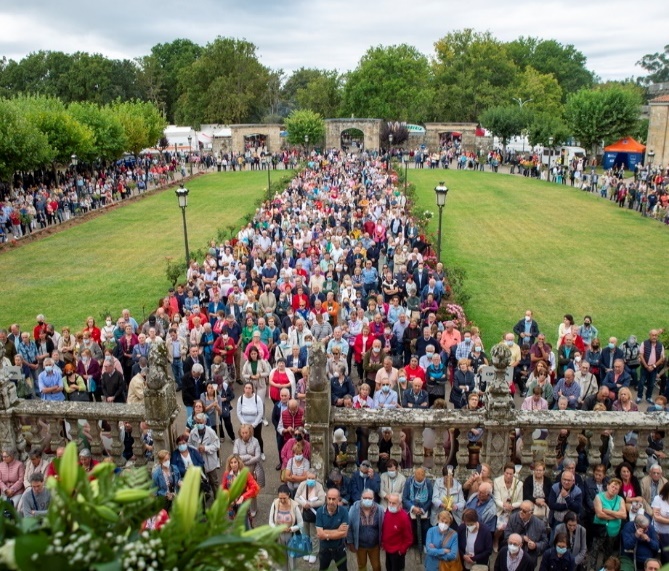 Qué profunda y numerosa es la devoción de los fieles a la Virgen María, manifestada particularmente en la peregrinación a los Santuarios. Con razón dijo el Papa Juan Pablo II que los Santuarios son “una específica geografía de la fe y de la piedad marianas, vivida y experimentada en el corazón del Pueblo de Dios, de la Iglesia”. Entre tantas advocaciones y Santuarios dedicados a Ella en tierras ourensanas, “tierra de María”, en palabras del Sr. obispo Francisco José Prieto, sobresale con mucha distancia el de nuestra Señora de los Milagros.Como siempre, este año se ha celebrado la Novena en su honor del 30 de agosto al 7 de septiembre, para culminar el día 8 con la fiesta de la Natividad. No resultará exagerado decir que la presencia contenida en años anteriores por la pandemia del Covid 19, se ha desbordado con creces este año 2022. Ya desde los primeros días, en las nueve Misas que se celebran diariamente, pero de manera grandiosa el fin de semana y los días siete y ocho.Personalmente, puedo decir que en los muchos años que he estado en el monte Medo nunca he visto afluencia tan numerosa. Procedente de toda la Provincia de Ourense, y de las otra Provincias gallegas, y también de Zamora y Norte de Portugal.La comunidad pidió a D. Francisco José Prieto Fernández, obispo auxiliar de Santiago, que fuera el predicador oficial de la novena este año. Con mucho gusto aceptó la invitación (es sacerdote de la diócesis ourensana) y preparó los temas bajo este lema: “María joven, una Iglesia joven. Solo Dios hace nuevas todas las cosas”.Así los fue exponiendo en la Misa solemne de las 7 de la tarde que se transmite a toda la Provincia por la Cadena Ser. Temas que se ofrecen a todos los celebrantes y dan unidad a la predicación de la Novena. Como dijo el Sr. obispo en la introducción, se trata de vivir el Evangelio con María: “En estos días de la Novena queremos invitaros a descubrir con María, la joven de alma grande que se estremecía de alegría, el gozo y compromiso de ser hijos, discípulos y testigos. En la escuela de María aprendemos a vivir alegres en Dios Salvador y a proclamar con gozo sus grandezas y acudir a Ella en las alegrías y las penas de la vida”.Este fue, a grandes rasgos, el desarrollo de los temas de cada día.:-- Buscar el Encuentro con Dios como en la vida de María, que nos cambie la vida y nos ponga de nuevo en camino.-- María, auxilio de los cristianos para que, refugiados al amparo de la Madre, vivir unidos y en salida de misión.-- Día de los ancianos y enfermos: llevar al altar el dolor de tantas personas que sufren en su cuerpo y en su espíritu.-- Día de los sacerdotes y las vocaciones. Ellos son como María: ¡Traen a Dios al mundo!-- Día de los jóvenes: que a todos los jóvenes llegue este grito: ¡Dios te ama, Jesucristo te ha salvado! ¡Él vive y te quiere vivo!-- Domingo: la diócesis de Ourense y los frutos de la experiencia Sinodal vivida estos años.-- Día de las familias. Miramos a la Virgen de Nazaret, la mujer y madre del amor y de la vida.-- Día de la vida consagrada. María, dócil a la voz del Espíritu, nos enseña a ser testigos.-- Día de los cofrades y bienhechores: María, mujer joven que alumbra una Iglesia joven.Las Novenas gozan de una gran experiencia en su organización, lo mismo en el personal seglar (cocina, tienda de objetos, sacristía y limpieza, protección civil, guardia civil, etc.) como en el religioso. Padres de la Congregación, además de los de la Comunidad, estuvimos el P. Ángel Aoiz de Zaragoza, el P. Samuel Finley de Barcelona, el P. Botet del EMVE, Ignacio Caamaño, José Ángel Peña y el Visitador, de la Curia Provincial, el P. Benjamín y el que suscribe, de García de Paredes. Diez Sacerdotes diocesanos, con el Sr. Vicario General y varios seminaristas, dos Hijas de la Caridad y algunos seglares. Con la ausencia del hasta ahora Rector del Santuario, el P. José Manuel Villar, Visitador, tuvo que enfrentar la organización de la Novena y tomar las riendas del Santuario. En la entrevista con el Sr. obispo de la diócesis, Mons. Leonardo Lemos, éste le propuso que, dado su conocimiento y experiencia de muchos años, aceptara, al menos provisionalmente, el cargo de Rector del Santuario, que no veía incompatible con su oficio de Visitador. Además, para estar al frente de la Unidad Pastoral, la norma de la diócesis es que, a ser posible, el moderador fuera una persona no jubilada. Así queda, por ahora, la situación y atención al Santuario, con la colaboración en la parte económica del Ecónomo Provincial José Ángel Peña.En el desarrollo de la Novena, cabe destacar la atención de una forma bien organizada las confesiones en la nueva y original capilla de la Penitencia. También una solemne oración vocacional con la procesión del Santísimo alrededor del Santuario el día 6. Y la víspera de la fiesta, el tradicional Rosario de antorchas, con la explanada a rebosar de fieles. Finalmente, el día de la Natividad de nuestra Señora, además de la Eucaristía celebrada por Mons. José Rodríguez Carballo, arzobispo de la vida Consagrada, la presidida con gran solemnidad desde el balcón de la fachada del Santuario, por el Sr. obispo, predicador de la Novena y la emocionante despedida final del Rector hasta el próximo año. La lluvia, por otra parte, tan deseada, apenas hizo acto de presencia y de forma escasa en los últimos días de la Novena. Non quere chover, dice la gente.Manuel Freire, C. M.Agosto 2022. ¡¡¡El planeta tierra está de luto. Ucrania y 61 conflictos más!!!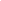 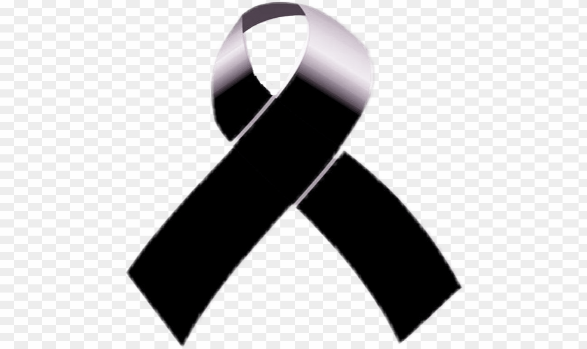 